Инструкция по ведению классных журналов1 .Общие положения.Классный журнал - государственный нормативно-финансовый документ, вести который обязан каждый учитель и классный руководитель.Директор  несет персональную ответственность за невыполнение положений настоящей инструкции в соответствии с законодательством. Каждый учитель и классный руководитель должны ознакомиться с Указаниями к ведению журнала на первых страницах журнала,  Положением о заполнении, ведении и проверке классного журнала и Инструкцией по ведению классных журналов.2.Оформление классного журналаКлассный журнал рассчитан на один учебный год. Количество страниц, выделяемых на каждый предмет (надпредметный модуль), определяется в соответствии с количеством часов, отведенных на изучение данного предмета, в учебном плане:1 час в неделю (34 ч) - 2 страницы,2 часа в неделю (68 ч.) - 4 страницы,3 часа в неделю (102 ч.) - 5 страниц,4 часа в неделю  (136 ч.) - 7 страниц,5 часов в неделю (170 ч.) - 8 страниц, 6 часов в неделю (204 ч.) - 9 страниц.Классный руководитель заполняет в журнале: обложку, оглавление, списки учащихся на всех страницах, фамилия, имя, отчество учителей на всех страницах журнала, наименование предметов на всех  предметных страницах, общие сведения об учащихся, сведения о количестве уроков, пропущенных обучающимися, сводную ведомость посещаемости, сводную ведомость успеваемости, листок здоровья и др.Оформление обложки и оглавления классного журнала.На первой строке обложки классного журнала указывается класс, подписывается его литер (литер пишется без кавычек со строчной буквы). На второй и третьей строках указывается название  учреждения. На четвёртой строке указывается месторасположение . На последней строке - учебный год.Например:КЛАССНЫЙ ЖУРНАЛ1классаМБОУ «Начальная школа-детский сад п.Партизанское»Багратионовского района Калининградской областина 20__/20__ учебный годНаименование предметов в оглавлении пишется в соответствии с учебным планом с прописной буквы, напротив каждого предмета указываются страницы, на которых ведётся запись учителем.Например:Русский язык ……………………………………………………………………………………….…..5-11    Наименования предметов пишутся полностью не допускаются сокращения в наименовании предметов (лит.чтение, ИЗО, физкультура)Оформление страниц классного журналаВсе страницы классного журнала должны быть оформлены в едином, деловом стиле.В списке обучающихся должны быть чётко прописаны фамилии, имена учеников. Имена учащихся прописываются на первых страницах каждого предмета, а на следующих страницах их можно обозначать заглавной буквой.Все изменения в списочном составе обучающихся (выбытие, прибытие) фиксируются   классным руководителем в журнале после приказа по школе.  Дата и номер приказа вносятся  в журнал на ту строку порядкового номера, где зафиксирована фамилия обучающегося (прибыл (выбыл) приказ № __ от_____). Фамилии вновь прибывших учащихся записываются в конце списка учащихся не зависимо от алфавитного порядка. И сохраняют данный порядковый номер до конца учебного года.Наименование предметов на всех  предметных страницах пишутся со строчной буквы в соответствии с их наименованием в учебном плане, не допускаются сокращения в наименовании предметов (лит.чтение, ИЗО, физкультура)Фамилия, имя, отчество учителя записывается полностью на всех предметных страницах.Месяц и число записываются в соответствии с расписанием уроков, утверждённым директором школы.Итоговые отметки за каждый зачетный период выставляются в следующую клетку после записи даты последнего урока. Не допускается выделять их чертой, другими цветами и т.п..Страница «Общие сведения об учащихся»Данная страница заполняется классным руководителем на основании документов (свидетельство о рождении, паспорта родителей) и сведений, полученных от родителей (законных представителей) учащихся.Номера личных дел сверяются у делопроизводителя, а затем записываются в соответствующую колонку.Домашний адрес и телефон заполняются согласно месту фактического проживания.Страница «Показатели физической подготовленности учащихся»Показатели физической подготовленности учащихся заносятся в таблицу один раз  в полугодие,  после проведения необходимых измеренийСтраница «Сведения о количестве уроков, пропущенных обучающимися»Классный руководитель ежедневно отмечает количество уроков, пропущенных обучающимся. В ведомость заносится конкретное число пропущенных учащимся уроков - только количественный показатель без дополнительных пояснений.Страница «Сводная ведомость учёта посещаемости»Данная страница заполняется по окончании четверти, года. В графы заносится количество полных дней и уроков пропущенных учащимся. На основании медицинских справок, высчитывается количество дней и уроков, пропущенных по болезни. В ходе учебного года все справки и записки родителей по поводу отсутствия на занятиях обучающихся хранятся в журнале (в большом конверте, вклеенном в конце журнала), так как являются важными документами, фиксирующими и объясняющими отсутствие детей в школе.Страница «Сводная ведомость учета успеваемости, поведения учащихся»По окончании каждой четверти, года классным руководителем выставляются отметки, полученные учеником по каждому предмету. В столбце «Решение педагогического совета (дата и номер)» в конце учебного года  записывается:1 - 3-х классах:                            Протокол педсовета № …  от ... мая 20..  Переведен(а) в ... кл. или                           Протокол педсовета № …  от ... мая 20..г. Переведен(а) в ... кл. с                           академической задолженностью по ……….. (название предмета)В 4-ом классе :                             Протокол педсовета № …  от ... мая 20.. Окончил(а) начальную школу.Страница «Листок здоровья»Данная страница заполняется классным руководителем в начале учебного года на основании свидетельства о рождении (год рождения), медицинских справок (группа здоровья, физкультурная группа) , требований СанПин (№ парты). Фамилия, имя, отчество обучающегося записываются полностью.Замечания о ведении классного журналаСтраница заполняется администратором, проводившим проверку журнала. Проверяющий обязательно указывает дату проведения, цель проверки, делает отметку  о замечаниях или их отсутствии, ставит личную подпись. По результатам повторной проверки делает отметку об устранении замечаний.3.Ведение классного журналаЖурнал заполняется  в день проведения урока. На правой стороне развернутой предметной страницы журнала учитель обязан записывать дату, тему урока в соответствии с утвержденной рабочей программой и задание на дом, соблюдая графы. Даты, проставленные на развороте слева, должны строго соответствовать датам, проставленным справа. Дату проведения урока в правой части развернутого листа журнала надлежит фиксировать только арабскими цифрами, например: 05.09.;  23.11. Месяц и число записываются в соответствии с расписанием уроков, утвержденным директором школы. На левой стороне развернутой предметной страницы дата проведения урока оформляется следующим образом: название месяца записывается словом в графе «МЕСЯЦ», а число вносится в графу «ЧИСЛО»Например: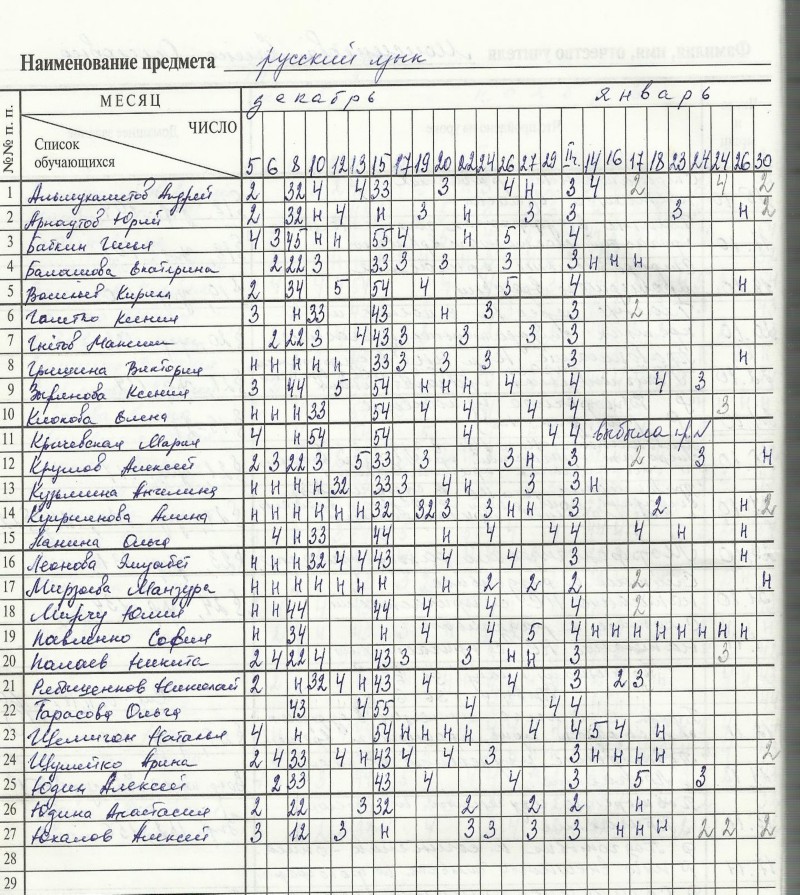 В столбце «Что пройдено на уроке» записываются темы уроков в соответствии с рабочей программой. Количество часов по каждой теме должно соответствовать утвержденной рабочей программе педагога по предмету. Инструктажи  по технике   безопасности   фиксируются  в журнале в графе «Что пройдено на уроке» записью -  ТБ и записью названия темы инструктажа. Темы модулей помечаются – М перед темой урока, темы литературного чтения по развитию речи - Р/р, по внеклассному чтению – Вн/ч. Например:В графе «Домашнее задание» записываются содержание задания с отражением специфики организации домашней работы и характер его выполнения:Например: Повторить, составить план, учить наизусть, заполнить таблицу, написать реферат, ответить на вопросы и т.д., страницы, номера задач и упражнений, практические задания. Если учащимся дается задание по повторению, то конкретно указывается его объём.  Допускается отсутствие записи задания на дом.Каждый учитель, работающий в классе, обязан систематически проверять и оценивать знания учащихся, а также отмечать отсутствующих учащихся  буквой «н» .Проверяя и оценивая знания обучающихся учитель, выставляет отметки в журнал. В клетки для отметок учитель имеет право записывать только один из следующих символов: 1, 2, 3, 4, 5, усв./неус, н - пропуск урока, н/а - не аттестован. Выставление в журнал точек, отметок со знаком «минус» не допускается.Отметки за письменные виды работ (самостоятельные работы, контрольные работы, практические и лабораторные работы) выставляются всем обучающимся (кроме отсутствующих), в графе того дня, когда проходила работа с учетом контрольных нормативов на проверку работ данного вида. Отметки за  устные домашние задания — на следующий урок. Работу над ошибками следует проводить после каждого контрольного измерения. О форме письменной работы должна быть запись с обязательной пометкой темы, по которой проводилась работа:Например: Подготовительный диктант. Окончания имен сущ. 1-го и 3-го склонения в П.п. Если по письменной работе выставляются две оценки, то они ставятся в одной графе через дробь (4/5).Наполняемость отметок должна быть высокой или средней, при этом каждый обучающийся должен быть опрошен (любым из видов опроса) как минимум 1 раз в 2-3 урока; в случае оценивания знаний обучающегося неудовлетворительной оценкой обязан опросить его в 2-4-дневный срок и зафиксировать отметку в журнале. В случаях нахождения обучающихся в лечебно-профилактических учреждениях и оздоровительных общеобразовательных учреждениях санаторного типа для детей, нуждающихся в длительном лечении, классный руководитель фиксирует отсутствие учащегося – «н», помещает в журнал справку об обучении в санатории или больнице и учитывает полученные ребенком оценки при выставлении итоговых оценок за четверть.При замещении уроков классный журнал заполняет замещающий учитель в обычном порядке.  Замена уроков записывается по факту проведения.Итоговые оценки учащихся за четверть, полугодие, год должны быть объективны.Для объективной аттестации учащихся за четверть и полугодие необходимо наличие не менее трех оценок (при 2-часовой недельной учебной нагрузке по предмету) и более (при учебной нагрузке более 2-х часов в неделю) с обязательным учетом качества знаний учащихся по письменным, лабораторным и практическим и проверочным работам. Отметки за каждую учебную четверть выставляются учителем после записи даты последнего урока по данному предмету в четверти. Количество заполненных клеточек слева должно соответствовать такому же количеству строчек для записей тем уроков справа. Числа и названия месяцев также должны строго совпадать.В конце четверти на предметных страницах в графе «Что пройдено на уроке»  делается  запись о прохождении программы за четверть:Например:                 Проведено:  …часов. По плану:….часов.В скобках пишется разъяснение, объясняется причина расхождения с рабочей программой, если таковое имело место.Итоговая оценка  «н/а» (не аттестован) может быть выставлена в случае отсутствия трех текущих оценок и пропуска учащимся не менее 50% учебного времени или в случае пропуска учащимся более 50% учебного времени.Годовая оценка выставляется в столбец, следующий непосредственно за столбцом оценки за последнюю четверть или полугодие.В конце учебного года на предметных страницах в графе «Что пройдено на уроке»  делается  запись о прохождении программы:Например:                 За год: проведено:  …часов, по плану:….часов.                 Программа выполнена.                                                                           подпись учителя, датаАккуратное и своевременное ведение записей в журнале является обязательным для каждого учителя. Запрещается как заполнение журнала заранее, так и не заполнение в день проведения урока4. Требования к единому орфографическому режиму ведения классного журналаВсе записи в классном журнале ведутся четко и аккуратно, чернилами синего или фиолетового цвета, записи карандашом не допускаются. Не допускается:пропуск строк и вертикальное отчеркивание четвертных и годовых отметок;пропуск клетки и графы в журнале для записи чисел и тем следующей четверти;вертикальные записи (контрольные работы, самостоятельные работы, диктант и др.);исправление и  стирание отметок;вклейки;использование корректора.Запрещается проставлять в журнале какие-либо обозначения, кроме установленных, и делать записи карандашом. Исправления в журнале допускаются путем аккуратного зачеркивания, и рядом (или сверху) написания правильной записи.Исправление текущих и итоговых отметок не допускается. Если ошибка допущена, исправление и осуществляется следующим образом: отметка зачеркивается, рядом ставится верная, а в нижней части страницы оформляется запись:                  Иванов Петр за IV четверть 4 (хорошо) за год 4 (хорошо)                  Подпись классного руководителя                   Подпись директора  школы                                       заверяется гербовой печатьюОтветственность за своевременное и аккуратное заполнение классного журнала несёт классный руководитель.5.	Хранение классных журналовДиректор школы обязан обеспечить хранение классных журналов.В обязанности заместителя директора по учебно-воспитательной работе входит  контроль за ежедневным хранением классных журналов в отведённом для этого месте в учительской. Персональную ответственность за сохранность журнала несет классный руководитель, а во время своего урока – учитель-предметник.По окончании уроков классный руководитель обязан сдать журнал на хранение в учительскую. Категорически запрещается  уносить журнал домой, разрешать учащимся переносить журнал из класса в класс, из учительской в класс, допускать учащихся к работе с классными журналами.В конце каждого учебного года журналы, проверенные и подписанные директором или заместителем директора по учебно-воспитательной работе, сдаются в архив школы. После 5-летнего хранения из журнала изымаются страницы со сводными данными успеваемости и перевода учащихся класса. Сформированные дела хранятся не менее 25 лет.6. Порядок проверки классных журналовДиректор школы и его заместитель по учебно-воспитательной работе обязаны систематически (в соответствии с планом ВШК) осуществлять контроль за правильностью и своевременностью оформления и  ведения классных журналов. Предметом контроля  при проверке журналов могут быть следующие аспекты:качество оформления журналов в соответствии с установленными требованиями;соблюдение единого орфографического режима;правильности и своевременности записи тем уроков по учебным предметам;своевременность и правильность внесения записей в журнал; плотность и объективности опроса;объективность выставления текущих и итоговых отметок; дозировка домашних заданий, недопустимости заданий на выходные и праздничные дни;система проверки и оценки знаний, регулярность опроса, разнообразие форм проверки знаний, накопляемость отметок;выполнение норм контрольных, проверочных и лабораторных работ;выполнение программы (соответствие учебному плану и разработанной в соответствии с ним рабочей программой педагога);правильность оформления замены уроков;организация повторения материала;работа  со слабоуспевающими и сильными учащимися;посещаемость занятий обучающимися, учет посещаемости занятий др.Администрация школы осуществляет контроль за ведением и оформлением классных журналов не реже 1 раза в месяц. Кроме указанных выше обязательных проверок классного журнала могут быть ещё целевые проверки, а также проверки, проводимые финансовыми органами.Должностное лицо, осуществляющее контроль правильности ведения и оформления  журналов, завершив проверку, записывает дату проверки, цель, замечания и рекомендации, указывает сроки устранения недостатков, ставит свою подпись  на специально отведенной для этих целей странице в конце журнала. В указанный срок должностное лицо осуществляет повторную проверку выполнения рекомендаций, делая  пометку об устранении отмеченных недостатков.По итогам проверок проверяющими составляется справка. В случае нарушений, допущенных при ведении классного лицу допустившему нарушение  объявляется дисциплинарное взыскание за невыполнение своих должностных обязанностей в соответствии со статьями Трудового кодекса Российской Федерации. В конце каждой учебной четверти журнал проверяется особенно тщательно. Уделяется внимание фактическому выполнению программы (соответствие учебному плану и рабочим программам педагогов); объективности выставленных текущих и итоговых отметок; наличию контрольных и текущих проверочных работ; правильности записи замены уроков.7. Действия классного руководителя при пропаже классного журнала В случае утери классный журнал подлежит обязательному восстановлению. При обнаружении пропажи классного журнала классный руководитель немедленно должен сообщить об исчезновении документа директору или заместителю директора по учебно-воспитательной работе. Администрация совместно с классным руководителем проводит расследование по факту пропажи журнала, о чем составляется соответствующий акт, собираются объяснительные всех учителей, работающих в классе, и учащихся этого класса. 8. Порядок восстановления классного журнала в случае его утери В случае частичной порчи журнала составляется акт обследования степени утраты документа и выносится решение по данному факту.В случае невосполнимости данных найденного классного журнала комиссия составляет соответствующий акт списания данного журнала и принимает решение о перенесении сохранившихся данных в новый журнал установленного образца, утраченные данные восстанавливаются по практическим и контрольным работам, записям в дневниках обучающихся и другим имеющимся в распоряжении учителя документам. В случае полной утраты классного журнала отметки подлежат восстановлению по имеющимся в распоряжении учителя документам: выставленные в дневник отметки, отметки в тетрадях для контрольных, практических, творческих работ, другим сохранившимся письменным работам. Новый журнал заполняется всеми учителями, работающими в данном классе и классным руководителем с 1-го сентября. С оценками в новом журнале знакомят родителей (законных представителей) обучающихся под роспись:С оценками в новом журнале ознакомлен. Претензий не имею.                        Подпись родителей (законных представителей)Журнал проверяется и подписывается директором или заместителем директора по УВР.Дата         Что пройдено на уроке10.09ТБ Правила безопасной работы с ножницамиОткрытка с аппликацией02.03  М   Весенние обрядовые песни09.04Р/р Изложение «Дневники Л. Толстого».24.04Вн/ч   Е. Чарушин. "Страшный рассказ"